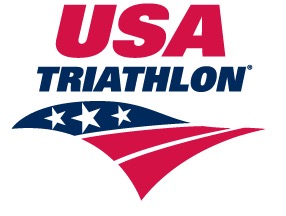 2024 Stipend and Expense Reimbursement RequestEVENT NAME: EVENT LOCATION: DATE: Individual TO’s Stipend: 					          $Sprint/International Distances: $100.00                 Middle/Long Distances: $150.00 Head Official receives an additional: $75.00                                                 $Mileage Charge: R/T mileage_______      x $0.67/mile		$Lodging Reimbursement (if applicable) 				$Airfare									$Parking &Tolls							$Rental Car & Fuel							$					_____________					TOTAL DUE OFFICIAL:      	$OFFICIAL’S NAME: 
ADDRESS:   
CITY, STATE, ZIP: EMAIL: 
PHONE: